Дніпровська філія «ГАЗМЕРЕЖІ» інформує про проведення ремонтних робіт у січні 2024 рокуУ зв'язку з виконанням ремонтних робіт на системі газопостачання Дніпра та Дніпровського району спеціалістами Дніпровської філії ТОВ «Газорозподільні мережі України» буде тимчасово обмежено розподіл природного газу для мешканців ряду житлових будинків:м. Дніпро24.01.2024 рокувул. Телевізійна, 1, 1б25.01.2024 рокувул. Полігонна, 25пр. Свободи, 21326.01.2024 рокувул. Євпаторійська, 61, 63, 63а, 65, 65а30.01.2024 рокувул. Енергетиків, 5вул. Караваєва, 5631.01.2024 рокувул. Казакевича, 6, під’їзди 4-6ЗВЕРНІТЬ УВАГУ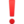 Відновлення подачі газу буде виконано після закінчення регламентних робіт. При цьому споживачам необхідно забезпечити доступ працівникам газової компанії в кожне газифіковане помешкання. Це обумовлено вимогами пункту 7.17 Правил безпеки систем газопостачання, у якому зазначено, що усі об'єкти систем газопостачання і газове обладнання перед їх підключенням до діючих газопроводів, а також після ремонту підлягають зовнішньому огляду і опресовуванню повітрям. Пуск газу в газопровід без його зовнішнього огляду та контрольного опресовування не допускається.Нагадуємо, що усі роботи з модернізації та реконструкції системи газопостачання фінансуються за рахунок тарифу на розподіл блакитного палива. Саме тому вчасна оплата споживачами послуг з доставки газу забезпечує комплексне проведення редизайну газових мереж у встановлені терміни.Сплачувати за послуги з розподілу блакитного палива побутові клієнти Дніпровської філії ТОВ «Газорозподільні мережі України» мають щомісяця до 20 числа за наступними реквізитами: ДНІПРОВСЬКА ФІЛІЯ ТОВ «ГАЗОРОЗПОДІЛЬНІ МЕРЕЖІ УКРАЇНИ»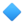 код ЄДРПОУ 45087207п/р UA463054820000026037301034216 в АТ «Ощадбанк»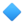 У призначенні платежу слід обов'язково вказати ПІБ платника, особовий рахунок та адресу газифікованого домоволодіння. Особові рахунки клієнтів Дніпровської філії «ГАЗМЕРЕЖІ» залишаються незмінними. Вони десятизначні та починаються на 0310.